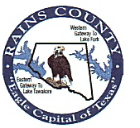 Date:_____________________RAINS COUNTYJUNKYARDS AND AUTOMOTIVE WRECKING AND SALVAGE YARDSLICENSE APPLICATIONState License No.___________________ (copy attached)       License type:______________________________PERMIT TYPE[   ] New Facility   [   ] Existing Facility   [   ] Expansion   [   ] Renewal	Provide Previous Year’s License No. _________________APPLICANT INFORMATION (Please print or type)Applicant Name:____________________________________________________________________________Applicant Mailing Address: ___________________________________________________________________ City _____________________________________ State _______________ Zip _____________Home Phone_______________________________ Daytime Phone___________________________________ Cell ______________________________________ Fax _____________________________________________Property Owner Name________________________________________ Phone__________________________Property Owner’s Mailing Address: _____________________________________________________________ City _____________________________________ State _______________ Zip _____________LOCATION OF PROPERTYBusiness Name: _____________________________________________________________________________(Copy of Business name Registration as well as Sales Tax Certificate need to be attached)Business Address: ___________________________________________________________________________City _____________________________________ State _______________ Zip _____________Subdivision ________________________________ Section _________________________________________Block_________________________ Lot________________________ Reserve___________________________Survey Name_____________________________ Abstract Number__________________ Acreage___________Property Tax Account Number________________-______________-_______________-________________Date Business Operation Began: Month _______________ Date_______________ Year_________________Currently in Operation: [   ] Yes  [   ] NoAPPLICANT MUST PAY $25 LICENSE FEE AND SUBMIT THE FOLLOWING WITHIN 45 DAYS OR APPLICATION WILL BE DENIED1.  Rains County Environmental Compliance (Security of Automotive Fluids)2.  List of any disciplinary actions (current or pending) by any state agency or regulatory authority for year prior to application date.3.  Provide a map or drawing depicting in scale the entire location of the existing/proposed improvements      on the property.4.  Legal Description of the boundaries of the Site, either by a metes and bounds description accompanied by a survey or by identification of lot and block in a recorded subdivision.	5.  Copy of TCEQ Storm Water Permit (New Facility or Existing Facility)	6.  Copy of Lease Agreement (if Applicable)	7.  Any State Issued License	8.  Applicant to pay for a notice in the local paper for a public hearing notification and a 2x4 foot sign of 	     application approval located at the 911 address point.The Applicant understands and agrees that the county and/or its representative may make scheduled or unscheduled inspections of the property upon the issuance of the License.  The applicant acknowledges that the location of the junkyard or salvage yard must receive an inspection before a license can be issued.  All of the information contained in this application is true and correct to the best of the applicant’s knowledge and belief.  Applicant acknowledges that the license applied for shall be subject to all provisions of the codes and ordinances of Rains County relating to junkyards and automotive wrecking and salvage yards and shall be subject to all provisions of the codes and statutes of the State of Texas.  The applicant understands that during the application process the business cannot be open unless in full compliance with the ordinance.The Applicant further acknowledges that the County does not make title examinations and that the determination that the junkyard or automotive wrecking and salvage yard does not violate any applicable deed restrictions or other covenants applicable to the above described site is the responsibility of the applicant.  The individual signing this application represents that he or she is fully authorized to make this application either as or on behalf of the Applicant named above.Applicant Signature:______________________________________							Printed Name: __________________________________________ReceivingReviewApprovalCollected by:Reviewed by:Public Hearing Date:Amount Paid $25 □Documents Approved:Commissioners Court Approval:Check # ________________________Credit Auth #: ___________________Date: